МИНИСТЕРСТВО НАУКИ И ВЫСШЕГО ОБРАЗОВАНИЯ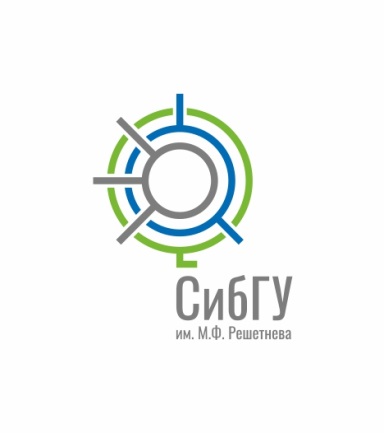 РОССИЙСКОЙ ФЕДЕРАЦИИфедеральное государственное бюджетное образовательное учреждениевысшего образования«Сибирский государственный университет науки и технологийимени академика М.Ф. Решетнева»проспект им. газеты Красноярский  рабочий, 31,  г. Красноярск, Россия, 660037 тел.: +7(391)264-00-14 факс: +7(391)264-47-09,  e-mail: info@sibsau.ru , http://www.sibsau.ruОКПО 02069734, ОГРН 1022402056038   ИНН/КПП 2462003320/246201001ОПОРНЫЙ УНИВЕРСИТЕТ КРАСНОЯРСКОГО КРАЯ11 октября 2019 г. проводит Профориентационный фестиваль университета«Студенческий десант»для учащихся 8-11 классов общеобразовательных учреждений г. Минусинска, и Красноярского краяЦелью мероприятия «Студенческий десант»: является знакомство и привлечение внимания потенциальных абитуриентов к СибГУ им. Решетнева, ориентация школьников к обучению на технических специальностях и приоритетных направлениях выделенных правительством Красноярского края в области научно-технической и инновационной деятельности.На мероприятие «Студенческий десант» вы сможете познакомиться: с профессиональными направлениями подготовки в университете, узнать о студенческом самоуправлении и принять участие в мастер классах:демонстрация «3D-моделирования и прототипирование»;демонстрация работы 3D принтера с возможностью для всех желающих напечатать с помощью 3D ручки себе сувенир;радио электроника «Это просто»;микробиолог это интересно «Царство грибов»;интерактивная площадка (зона активности) «Секреты бумаги»;интерактивная площадка «Лаборатория дизайна»;мастер-класс по проведению прививок древесных растений «Вырасти своё дерево!»;мастер-класс по черенкованию  интродуцентов «Технология клонирования хвойных растений в собственном саду.Регистрация участников:  для участия нужно предварительно зарегистрироваться по ссылке https://forms.gle/p9h9KqfCW7pqKBQu6 Фестиваль будет проходить по адресу: г. Минусинск, ул. Штабная, 14, МБУ МЦ «Защитник»Торжественное открытие мероприятия «Студенческий десант»: 11 октября в 1200  В рамках мероприятия будут работать интерактивные локации и площадки с мастер-классами.11 октября 18:00 пройдет встреча с представителями университета у всех желающих родителей и абитуриентов будет возможность задать вопросы связанные с поступление в ВУЗ.Дополнительную информацию можно получить по тел. (факс):                      8 (391) 266-04-00, на сайте университета (http://sibsau.ru) или на сайте факультета довузовской и фундаментальной подготовки (http://fdfp-sibsau.ru)